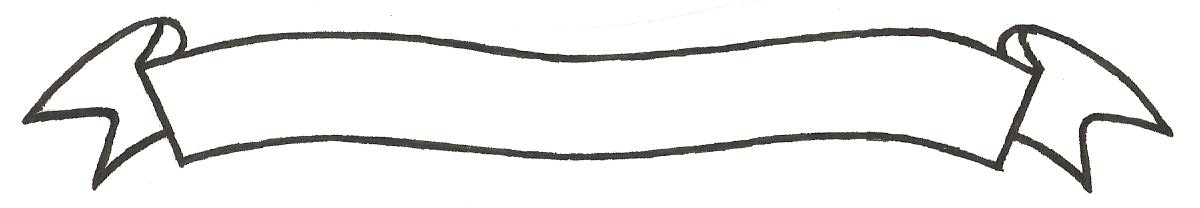 MERU UNIVERSITY OF SCIENCE AND TECHNOLOGYP.O. Box 972-60200 – Meru-KenyaTel: 020-2069349, 061-2309217. 064-30320 Cell phone: +254 712524293, +254 789151411Fax: 064-30321Website: www.must.ac.ke  Email: info@must.ac.keUniversity Examinations 2016/2017SECOND YEAR FIRST SEMESTER EXAMINATION FOR THE DEGREE OFBACHELOR OF SCIENCE IN COMPUTER SCIENCE AND FORENSICS ,BACHELOR OF SCIENCE IN COMPUTER SCIENCE ,BACHELOR OF SCIENCE IN COMPUTER TECHNOLOGY   AND BACHELOR OF SCIENCE IN INFORMATION TECHNOLOGY CCS 3200:  DATA STRUCTURES AND ALGORITHMS DATE: DECEMBER 2016						  	   TIME: 2 HOURSINSTRUCTIONS:  Answer question one and any other two questions.QUESTION ONE (30 MARKS)Define the term algorithm analysis and discuss the TWO important quantitative metrics of interest in algorithm analysis  						(6 marks)Define the following terms as used in computing 				(5 marks)Abstract data type Simple data type Structured data type Pointer data type Algorithm For each of the following two algorithms, give its time complexity in Big-oh notationAlgorithm Algol (A)Input: An array A storing n>=1 integersOutput: The sum of the elements in As←A[0]for i←1 to n-1 do   s←s + A[i]   return sAlgorithm Algol (A)Input: An array A storing n>=1 integersOutput:The sum of the prefix sums in As←0{for i←1 to n-1 do       s←s + A[0]for j←1 to i dos←s + A[j]} return sDiscuss any THREE application areas of graphs  				(6 marks)Using a flow-chart, represent the algorithm for a pop operation in a stack  	(3 marks)Discuss the searching problem and briefly explain any two searching approaches  												(4 marks)QUESTION TWO (20 MARKS)Discuss the following types of linked lists Single linkded listDouble linkded list Cyclic linked listStudy the tree shown below and answer the questions that followWhat’s the result of Preorder Traversal  				(3 marks) What’s the result of Inorder Traversal  					(3 marks)What’s the result of Postorder Traversal  				(3 marks)Using an appropriate example, illustrate how a stack can be used to ensure a program code obeys the syntax rule requirement of every opening brace having a corresponding closing brace. 									 (5 marks) QUESTION THREE (20 MARKS)Discuss the concept of the queue ADT and write algorithms to implement the initialization, Enqueue and Dequeue operations on a queue.  		(10 marks)Declare an instance of the QUEUE in 3(a) above and using appropriate examples, Enqueue three items into the queue and Dequeue two items from the queue  (5 marks) Use the following data; 33, 10, 13, 12, 45Using a hash key of 8 enter the data in an hash table  			(5 marks) QUESTION FOUR (20 MARKS)Using the following data: 57, 85, 35, 9, 47, 20, 26, 99, 93, 10.  Starting with 57 and ending with 10, draw the binary search tree that results from inserting the integers  											(7 marks) Define the sorting problem and write an algorithm that implements selection sort (ascending order).  								(6 marks)Using the following data: 57, 85, 35, 9, 47, 20, 26, 99, 93, 10 illustrate how the algorithm in (Q 4b) above will sort them in ascending order.  				(4 marks)Giving an example explain what a recursive function is.  			(3 marks)QUESTION FIVE (20 MARKS)Showing how a Huffman tree can be used for data compression using Huffman Coding  (5 marks)Write an algorithms that performs the following operations on a graph;Breadth first search  							(5 marks)Depth first search  							(5 marks)By the use of a relevant example, demonstrate how a heap tree can be used for sorting a set of data.  									(5 marks) 